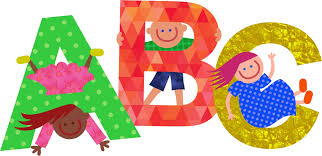 RAUTJÄRVEN ASEMAN KOULUNLUKUVUOSITIEDOTE  2019-2020YHTEYSTIEDOT 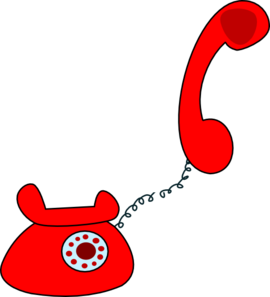 Rautjärven aseman koulu 
Urheilijankatu 9, 56610 RautjärviKoulunjohtaja 040 552 2485Opettajat 040 181 4021                                                                                                      

Keskuskeittiö Rosmariini 040 576 4063
Laitosmies 0400 764 814
Terveydenhoitaja 040 7506 394Opettajat tavoitat sähköpostilla etunimi.sukunimi(ät)rautjarvi.fiKOULUN HENKILÖKUNTA 
1.-2. lk. Elina Kahveci, opettaja                                                                                                                   3.-4. lk. Tuula Tynkkynen, opettaja, koulunjohtaja
5.-6. lk. Atro Ruotanen, opettaja                                                                                                                                                                   KS  Helena Rask                                                                                                                                       3.- 4. ja 6.lk.  englanti  Marika Viinanen,                                                                               5.lk. englanti Helena Rask
 Eämänkatsomus Eija Salminen                                                                                    Puhe- /erityisopetus Mirja Roininen
Kanslisti Jenni Brown 
Koulunkäynninohjaaja Kirsi Sorvali, Juha Korhonen ja Terhi Miettinen
Laitosmies Jarmo Hinkkanen
Siivoojat Marja Forsell ja                              Tuulikki Pulkkinen/Emma Mäkelä
Keittiö Marja Forsell klo 9.45 – 13.30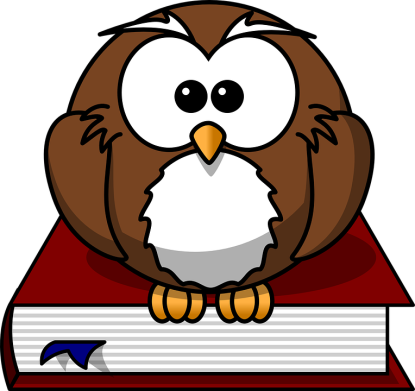          PÄIVITTÄISET TYÖAJATtunti 8.00 – 8.45
2. tunti 9.00 – 9.45
3. tunti 10.00 – 10.45 
RUOKAILU
4. tunti 11.15 – 12.00
5. tunti 12.15 - 13.00
6. tunti 13.15 – 14.00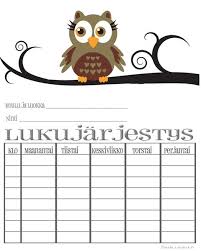 LV 2019 -2020 koulupäivät löytyykunnan nettisivuilta         KOULURUOKAILUKouluruokailussa pyrimme ohjaamaan lapsia siten, että kaikkea ruokaa maistettaisiin. Tavoitteena on oppia syömään monipuolisesti ja hyvien tapojen mukaisesti. Erityisruokavalion toteaa lääkäri tai terveydenhoitaja.                                                 Ruoka-aineallergiatapauksissa pitää täyttää asiaa koskeva lomake ja toimittaa se keskuskeittiöön (keskuskeittiö Rosmariini, Simpeleen yhteiskoululla). 
Erityisruokavaliota noudattavan on tärkeä ilmoittaa heti aamulla suoraan keittiöön, jos hän ei jonain päivänä ole ruokailussa.
Kaikki ruokailua koskevat asiat ja palaute suoraan keittiölle ja tieto asiasta myös koululle.
Keittiön yhteystiedot: keittiö puh. 040 576 4063 / Hanne 040 181 4027 hanne.pulkkinen@rautjarvi.fiLV 2019 – 2020 ruokalista löytyy kunnan nettisivuilta.KOULUMATKATOppilaiden tulee noudattaa erityistä varovaisuutta ja hyviä käytöstapoja koulumatkoilla. Liikennesääntöjen tunteminen ja noudattaminen sekä asiallinen käytös ovat osa koulumatkojen turvallisuutta.
Suositus on, että ensimmäisen luokan oppilaat eivät tule pyörällä kouluun. Tieliikennelaki velvoittaa käyttämään pyöräilykypärää. Jos koulumatkalla ei ole kypärää päässä, koulun vakuutus ei ole velvollinen korvaamaan kypärän puuttumisesta tai auki olemisesta aiheutunutta vammaa. Junaradan yli kulkeminen Rautjärven aseman kohdalla on ehdottomasti kielletty.
Pimeään aikaan oppilaiden tulee käyttää heijastinta. Suosittelemme oppilaitamme käyttämään heijastinliivejä pimeällä liikkuessaan.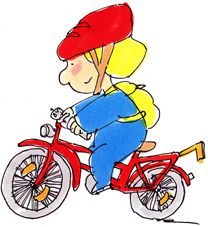 KOULUKULJETUSKoulukuljetuksessa noudatetaan kuljettajan ohjeita. Kuljetusoppilaille on jaettu erillinen Kuljetusohje. Sivistyslautakunnassa on hyväksytty koulukuljetusperiaatteet, jotka toimitetaan kuljetusoppilaiden talouksille.  Huoltajan tulee ilmoittaa ko. kuljettajalle, jos oppilas ei jonain päivänä käytä kuljetusta, oli sitten kyseessä aamu- tai iltapäiväkyyti. Ylimääräisistä kaverikuljetuksista on sovittava aina erikseen liikennöitsijän kanssa. Koulukuljetukset toimivat erillisen kyytilistan mukaan.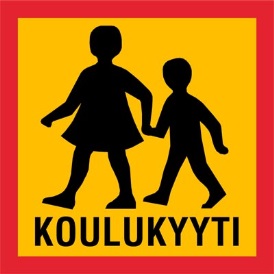 Kuljettajat ovat:
Jukka Lääperi 0500 294 145 	                                                                               Heikki Partinen 0500 150 618                                                                                                Eija Partinen 050 3299242                                                                                                           YHTEISIÄ PELISÄÄNTÖJÄ Koulussamme ei hyväksytä minkäänlaista kiusaamista. Pidämme ensiarvoisen tärkeänä, että kaikilla oppilailla on mahdollisuus häiriöttä opiskella tunnilla ja osallistua välituntileikkeihin. Olemme sitoutuneet vastustamaan kiusaamista ja puuttumaan siihen sekä turvaamaan jokaiselle koululaisellemme turvallinen opiskeluympäristö.Koulullamme on järjestyssäännöt, joita kaikkien tulee noudattaa. Säännöt on jaettu kirjallisena joka kotiin allekirjoitettavaksi. Lisäksi ne löytyvät Wilmasta.Seuraamukset huonosta käytöksestä:1. Tarvittaessa huonon käytöksen jälkeen koulun aikuinen ottaa yhteyden kotiin. Ensisijaisesti oppilas itse kertoo tapahtuneen2. Jos huono käytös jatkuu, niin oppilaalla on kasvatuskeskustelu joko opettajan tai koulukuraattorin kanssa. Asiasta ilmoitetaan huoltajalle3. Jos huono käytös edelleen jatkuu, kutsutaan huoltajat ja lapsi koululle keskustelemaan tilanteesta ja tehdään seurantasuunnitelma.4. Tämän jälkeen alkaa oppilashuollolliset toimenpiteet.Lisäksi huonosta käytöksestä voi tulla jälki-istuntoa ja/tai kirjoitustehtävä, jossa oppilas pohtii omaa käytöstään ja miettii toimintatapaansa muutosta hyvän käytöksen mukaisesti.Koulutyön tavoitteena on opiskelu. Jos koulutehtävät ovat tekemättä, ne tehdään välitunnilla opettajan ohjeiden mukaisesti. Laiminlyönnistä tulee merkintä Wilmaan ja tieto kotiin.  Viidestä unohduksesta kuukauden aikana (kotitehtävät tekemättä, koulutarvikkeet puuttuvat tms.) seuraa kasvatuskeskustelu. Unohduksista tulee merkintä Wilmaan. Jos unohdukset ovat jatkuvia kuukaudesta toiseen, niin asiasta neuvotellaan huoltajan kanssa ja asia käsitellään oppilashuoltoryhmässä. Unohdusmerkinnät nollataan aina kuun lopussa. Runsas määrä rasteja voi vaikuttaa alentavasti ko. aineen arviointiin. Tarvittaessa oppilas tekee tehtävät perjantaisin järjestettävässä läksyparkissa klo 12-13 / 13-14.TIEDOTTAMINENToivomme huoltajien ottavan epäselvissä asioissa suoraan ja ensisijaisesti yhteyttä ko. opettajaan. Toivomus on, että aikuisten kesken voisimme olla yhteisellä linjalla erityisesti koulun järjestyssääntöjen noudattamisessa ja oppilaan koulunkäyntiin liittyvissä asioissa. Asioista voidaan aikuisten kesken keskustella, mutta lasten suhteen pitää pyrkiä tukemaan toistemme työtä.Opettajat ovat tavoitettavissa opettajainhuoneen numerosta päiväsaikaan, parhaiten välitunneilla. Yhteystiedot on kirjattu tämän tiedotteen alkusivulle. Opettajainhuoneen puhelimeen ei saa jättää tekstiviestejä; niitä ei ehditä käsittelemään. Jos puhelimeen ei heti vastata, se ohjautuu koulunkäynninohjaajalla olevaan kännykkään. Se on hänellä työaikana mukana koko ajan.  Opettajat käyttävät päivittäin, yleensä aamulla ennen     töitä ja päivällä töiden jälkeen, sähköistä Wilmaa, ja  sitä pyritään pitämään ajan tasalla..Koululta tulee ajoittain kaikille myös paperitiedote, jossa on ajankohtaisia asioita. Tiedotteen lopussa on irrotettava lipuke, johon huoltaja kuittaa tiedotteen saaduksi ja oppilas tuo lipukkeen kouluun palautusaikaa noudattaen.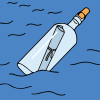 MUUTOKSIA OPPILASTIEDOISSAToivomme huoltajien ilmoittavan kouluun oppilasta koskevat muutokset, kuten esim. osoite, puhelinnumerot yms. Tarkistakaa Wilmasta, että tiedot ovat oikein. Merkitkää myös tiedot tarkistetuksi!POISSAOLOT 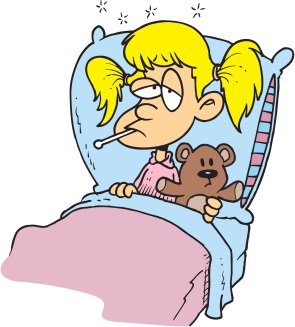  Oppilaan poissaolosta on ilmoitettava seuraaville tahoille: kouluun, esim. Wilman kautta tai soittamalla opettajainhuoneen puhelimeen.             Kannattaa laittaa viesti esim. Wilmaan, jos puheluun ei ehditä vastaamaan.kuljetusoppilaan huoltajan tulee ilmoittaa poissaolosta ko. kuljettajalleerityisruokavaliota noudattavan kohdalla ilmoitus poissaolosta heti aamusta klo 7.00 suoraan keittiöön: keittiö(ät)rautjarvi.fi tai  040 827 9836.Sairaana ei saa tulla kouluun. Jos lapsella on kuumetta, täytyy olla yksi kuumeeton         päivä kotona ennen kouluun paluuta; kerätä voimia ja tehdä läksyt.LOMA-ANOMUSHuoltaja voi pyytää luokanopettajalta lupaa oppilaan 1 – 2 päivän poissaoloon. Yli kaksi päivää pidemmät vapaat on anottava kirjallisesti koulunjohtajalta. Loma-anomuslomake löytyy Wilmasta hakemukset ja päätökset kohdastaOppilas pyytää etukäteen loma-ajan tehtävät opettajilta. Huoltaja vastaa koulutyöstä oppilaan loma-ajalta. OPPILASHUOLLON PALVELUTHenkilökunta
– Kouluterveydenhoitaja Anja Hämäläinen, puh. 040 750 6394
– Koululääkäri, yhteys kouluterveydenhoitajan kautta
– Koulukuraattori Milena Pekari, puh. 040 354 2775
– Koulupsykologi Yhteistyökumppanit
– Lasten ja Nuorten talo, puh. (05) 352 2360. Ma- pe klo 9-15TUKIOPETUSTukiopetusta annetaan sille varatun resurssin puitteissa. Opettaja järjestää tukiopetuksen pääsääntöisesti kouluajan ulkopuolella.Tukiopetusta ei kuitenkaan anneta esim. oppilaan lomamatkasta aiheutuvien poissaolojen aikana opetettujen asioiden paikkaamiseksi.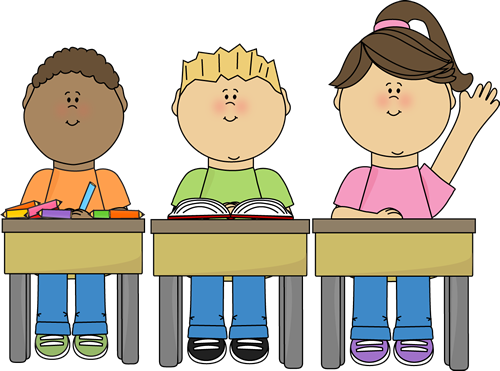 KOLMIPORTAINEN TUKIUudistuneen (2010) perusopetuslain mukaisesti oppilaalle suunnattava tuki   muodostuu kolmeen portaaseen: yleiseen tukeen, tehostettuun tukeen ja         erityiseen tukeen. Tuen tarve voi nousta monesta syystä kuten oppimisen      vaikeuksista, käytöksen muuttumisesta tai koulumotivaatio-ongelmista.Ennen yleisen tuen portaalle nousua voidaan oppilaalle tarjota satunnaisesti ja lyhytkestoisesti tukea, kuten antaa tukiopetusta, eriyttää jne. Jos tuen tarve on säännöllisempää, siirrytään yleiseen tukeen.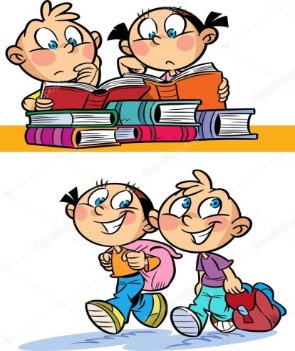  YLEINEN TUKIYl Yleinen tuki tarkoittaa kaikille oppilaille annettavaa tukea. Yleisessä tuessa painottuvat eriyttäminen, oppimaanohjaus, tukiopetus, ohjaus- ja tukipalvelut (jakotunnit, ryhmäkoon pienentäminen, oppimista tukevat materiaalit ja välineet, huoltajien tapaamiset jne.). Yleisen tuen jaksoa varten opettaja tekee pedagogisen arvion, jossa kuvataan oppilaalle annettu konkreettinen tuki. Kopio pedagogisesta arviosta lähetetään kotiin. Jakson jälkeen arvioidaan tuen riittävyys. Jos tuki ei ole ollut riittävä, siirrytään tehostettuun tukeen.TEHOSTETTU TUKITehostetusta tuesta päätetään oppilaskohtaisessa oppilashuollon työryhmässä. Tehostetussa tuessa painottuvat yleisen tuen painotusten lisäksi oppilashuollon tuki, osa-aikainen erityisopetus, koulunkäynnin ohjaajan palvelut sekä ohjaus- ja tukipalvelut (esim. samanaikaisopetus tai pienempi opetusryhmä). Tehostettua tukea varten tehdään oppimissuunnitelma, jossa kuvataan konkreettinen tuki. Oppimissuunnitelma laaditaan useimmiten yhteistyössä huoltajien kanssa, ja jakson aikana korostuu myös huoltajien antama tuki. Jakson kesto on lukukausi / -vuosi.ERITYINEN TUKIErityistä tukea varten laaditaan pedagoginen selvitys. Ennen erityisen tuen aloittamista kuullaan huoltajia ja oppilasta hänen kehitystasolleen sopivalla tavalla. Pedagogisen selvityksen laadinnan vastuu on oppilaskohtaisella työryhmällä. Pedagogiseen selvitykseen perustuen rehtori tekee opetustoimenjohtajalle esityksen erityisen tuen aloittamisesta. Kun erityisen tuen päätös on tehty, laaditaan oppilaalle HOJKS (henkilökohtainen opetuksen järjestämistä koskeva suunnitelma). Vastuuhenkilönä toimii luokanopettaja ja erityisopettaja. Tuen tarpeellisuus arvioidaan vuosittain ja erityisesti 2.-luokan keväällä ja 5.-luokan keväällä.Pääsääntöisesti portaalta toiselle pitää edetä järjestyksessä. Kuitenkin päätös erityisestä tuesta voidaan tehdä jo ennen esi- tai perusopetuksen alkamista tai esi- ja perusopetuksen aikana ilman tehostetun tuen antamista, jos se on oppilaan edun mukaista. Tämä edellyttää psykologista tai lääketieteellistä arviota.HAMMASHUOLTOHammashoitola ilmoittaa käynneistä suoraan kotiin ja järjestää kyydin. Huoltaja peruuttaa hammashoitoajan suoraan hammashoitolaan, jos este tulee. Voi soittaa EKSOTE:n hammashuollon keskitettyyn ajanvarausnumeroon puh. 05 352 7059. Keskitetty ajanvaraus palvelee ma–to klo 8–16, pe klo 8–15.Oikomisvälineet on pidettävä mukana oikojahammaslääkärin vastaanotolla!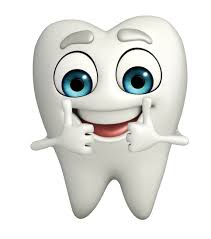 OPPILASKUNTAOppilaskuntatyö on tärkeä osa koulun toimintakulttuuria. Oppilaskunnan tehtävänä on edistää oppilaiden osallistumista ja vaikuttamista koulun toimintaan sekä luoda positiivista ilmapiiriä. Oppilaskunnan jäseniä ovat kaikki Rautjärven aseman koulun oppilaat. Oppilaskuntaa edustaa ja johtaa oppilaiden keskuudestaan valitsema oppilaskunnan hallitus, johon valitaan edustaja ja varaedustaja luokka-asteittain. Se suunnittelee ja järjestää yhteisiä tapahtumia ja tempauksia kouluviihtyvyyden lisäämiseksi. Oppilaskunnan hallituksen tehtävänä on myös tuoda oppilaiden ääni kuuluville kouluyhteisössä.VANHEMPAINTOIMIKUNTAKoululla toimii vanhempaintoimikunta. Tavoitteena on, että toimikuntaan kuuluisi joka luokalta yksi huoltaja. Koulunjohtaja osallistuu kokouksiin koulun edustajana. Vanhempaintoimikunta kokoontuu noin 2 – 5 kertaa lukuvuodessa toiminnasta riippuen.TAPAHTUMIA JA KERHOTOIMINTAAKoulumme tapahtumista ilmoitetaan Wilmassa ja ilmoitustaululla lukuvuoden aikana.Kerhoista ja niiden peruutuksista ilmoitetaan koulun ilmoitustaululla, aamunavauksissa ja/tai Wilmassa. Kuljetuksessa olevien oppilaiden tulee ilmoittaa ko. kuljettajalle kerhoon jäämisestä.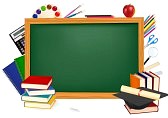 MUKAVAA LUKUVUOTTA KAIKILLE!